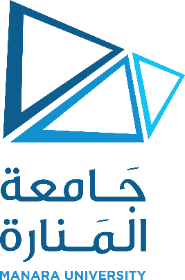      توصيف مقرر دراسيقسم: العلاج الوظيفيقسم: العلاج الوظيفيكلية: علوم الصحةكلية: علوم الصحةكلية: علوم الصحةكلية: علوم الصحةOTDC106رمز المقرر:استخدام الطابعة ثلاثية الأبعاد في العلاج الوظيفياستخدام الطابعة ثلاثية الأبعاد في العلاج الوظيفياسم المقرر: اسم المقرر: المتطلب السابق:  عملي: ساعتاننظري:الساعات المعتمدة: ساعدة واحدة الساعات المعتمدة: ساعدة واحدة التوصيفالتوصيفالتوصيفالتوصيفالتوصيفالتوصيفاتقان تصميم وتنفيذ نماذج عملية تساعد المرضى المتعرضين لإصابات أو مشاكل على مستوى عصبي أو عضلي في تنفيذ المهام اليومية بدون مساعدة.اتقان تصميم وتنفيذ نماذج عملية تساعد المرضى المتعرضين لإصابات أو مشاكل على مستوى عصبي أو عضلي في تنفيذ المهام اليومية بدون مساعدة.اتقان تصميم وتنفيذ نماذج عملية تساعد المرضى المتعرضين لإصابات أو مشاكل على مستوى عصبي أو عضلي في تنفيذ المهام اليومية بدون مساعدة.اتقان تصميم وتنفيذ نماذج عملية تساعد المرضى المتعرضين لإصابات أو مشاكل على مستوى عصبي أو عضلي في تنفيذ المهام اليومية بدون مساعدة.اتقان تصميم وتنفيذ نماذج عملية تساعد المرضى المتعرضين لإصابات أو مشاكل على مستوى عصبي أو عضلي في تنفيذ المهام اليومية بدون مساعدة.اتقان تصميم وتنفيذ نماذج عملية تساعد المرضى المتعرضين لإصابات أو مشاكل على مستوى عصبي أو عضلي في تنفيذ المهام اليومية بدون مساعدة.المحتوىالمحتوىالمحتوىالمحتوىالمحتوىالمحتوىأساسيات برنامج SOLID WORKS.الرسم ثنائي البعد وثلاثي البعد.برنامج Simplify 3D.برنامج Cura.تنفيذ نماذج عملية وطباعتها على الطابعة ثلاثية الأبعاد.أساسيات برنامج SOLID WORKS.الرسم ثنائي البعد وثلاثي البعد.برنامج Simplify 3D.برنامج Cura.تنفيذ نماذج عملية وطباعتها على الطابعة ثلاثية الأبعاد.أساسيات برنامج SOLID WORKS.الرسم ثنائي البعد وثلاثي البعد.برنامج Simplify 3D.برنامج Cura.تنفيذ نماذج عملية وطباعتها على الطابعة ثلاثية الأبعاد.أساسيات برنامج SOLID WORKS.الرسم ثنائي البعد وثلاثي البعد.برنامج Simplify 3D.برنامج Cura.تنفيذ نماذج عملية وطباعتها على الطابعة ثلاثية الأبعاد.أساسيات برنامج SOLID WORKS.الرسم ثنائي البعد وثلاثي البعد.برنامج Simplify 3D.برنامج Cura.تنفيذ نماذج عملية وطباعتها على الطابعة ثلاثية الأبعاد.أساسيات برنامج SOLID WORKS.الرسم ثنائي البعد وثلاثي البعد.برنامج Simplify 3D.برنامج Cura.تنفيذ نماذج عملية وطباعتها على الطابعة ثلاثية الأبعاد.المراجعالمراجعالمراجعالمراجعالمراجعالمراجعSoildworks 2016, A tutorial Approach, 3rd EdditionSoildworks 2016, A tutorial Approach, 3rd EdditionSoildworks 2016, A tutorial Approach, 3rd EdditionSoildworks 2016, A tutorial Approach, 3rd EdditionSoildworks 2016, A tutorial Approach, 3rd EdditionSoildworks 2016, A tutorial Approach, 3rd Eddition